به نام ایزد  دانا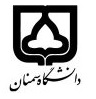 (کاربرگ طرح درس)                   تاریخ بهروز رسانی:               دانشکده     ..مهندسی مکانیک.......                                               نیمسال اول/دوم سال تحصیلی ......بودجهبندی درسمقطع: کارشناسی□  کارشناسی ارشد□*  دکتری□مقطع: کارشناسی□  کارشناسی ارشد□*  دکتری□مقطع: کارشناسی□  کارشناسی ارشد□*  دکتری□تعداد واحد: نظری3. عملی...تعداد واحد: نظری3. عملی...فارسی:    طراحی بهینه قطعات مکانیکی فارسی:    طراحی بهینه قطعات مکانیکی نام درسپیشنیازها و همنیازها:پیشنیازها و همنیازها:پیشنیازها و همنیازها:پیشنیازها و همنیازها:پیشنیازها و همنیازها:لاتین: optimum design of mechanical componentsلاتین: optimum design of mechanical componentsنام درسشماره تلفن اتاق: 3341شماره تلفن اتاق: 3341شماره تلفن اتاق: 3341شماره تلفن اتاق: 3341مدرس/مدرسین:علی قدوسیان    مدرس/مدرسین:علی قدوسیان    مدرس/مدرسین:علی قدوسیان    مدرس/مدرسین:علی قدوسیان    منزلگاه اینترنتی:منزلگاه اینترنتی:منزلگاه اینترنتی:منزلگاه اینترنتی:پست الکترونیکی: aghoddosian@semnan.ac .ir             پست الکترونیکی: aghoddosian@semnan.ac .ir             پست الکترونیکی: aghoddosian@semnan.ac .ir             پست الکترونیکی: aghoddosian@semnan.ac .ir             برنامه تدریس در هفته و شماره کلاس:برنامه تدریس در هفته و شماره کلاس:برنامه تدریس در هفته و شماره کلاس:برنامه تدریس در هفته و شماره کلاس:برنامه تدریس در هفته و شماره کلاس:برنامه تدریس در هفته و شماره کلاس:برنامه تدریس در هفته و شماره کلاس:برنامه تدریس در هفته و شماره کلاس:اهداف درس:اهداف درس:اهداف درس:اهداف درس:اهداف درس:اهداف درس:اهداف درس:اهداف درس:امکانات آموزشی مورد نیاز:امکانات آموزشی مورد نیاز:امکانات آموزشی مورد نیاز:امکانات آموزشی مورد نیاز:امکانات آموزشی مورد نیاز:امکانات آموزشی مورد نیاز:امکانات آموزشی مورد نیاز:امکانات آموزشی مورد نیاز:امتحان پایانترمامتحان میانترمارزشیابی مستمر(کوئیز)ارزشیابی مستمر(کوئیز)فعالیتهای کلاسی و آموزشیفعالیتهای کلاسی و آموزشینحوه ارزشیابینحوه ارزشیابی128درصد نمرهدرصد نمرهNumerical Optimization Techniques For Engineering Design, By: G.N. VanderplaatOptimization Theory And Applications,By : S.S. RaoApplied Optimization with MATLAB Programming,By : P. VenkataramanNumerical Optimization Techniques For Engineering Design, By: G.N. VanderplaatOptimization Theory And Applications,By : S.S. RaoApplied Optimization with MATLAB Programming,By : P. VenkataramanNumerical Optimization Techniques For Engineering Design, By: G.N. VanderplaatOptimization Theory And Applications,By : S.S. RaoApplied Optimization with MATLAB Programming,By : P. VenkataramanNumerical Optimization Techniques For Engineering Design, By: G.N. VanderplaatOptimization Theory And Applications,By : S.S. RaoApplied Optimization with MATLAB Programming,By : P. VenkataramanNumerical Optimization Techniques For Engineering Design, By: G.N. VanderplaatOptimization Theory And Applications,By : S.S. RaoApplied Optimization with MATLAB Programming,By : P. VenkataramanNumerical Optimization Techniques For Engineering Design, By: G.N. VanderplaatOptimization Theory And Applications,By : S.S. RaoApplied Optimization with MATLAB Programming,By : P. Venkataramanمنابع و مآخذ درسمنابع و مآخذ درستوضیحاتمبحثشماره هفته آموزشیchapter 1_ Introduction to optimization1chapter 1_ Introduction to optimization2chapter 2_Functions of one variable3chapter 2_Functions of one variable4chapter 3_Unconstrained Functions Of N Variables5chapter 3_Unconstrained Functions Of N Variables and Heuristic methods6chapter 4_Linear Programming_Simplex Method7chapter 4_Linear Programming_Simplex Method8chapter 5_SUMT9chapter 5_SUMT10chapter 6_Direct Methods11chapter 6_Direct Methods12chapter 6_Direct Methods13chapter 7,8_Approximation techniques and Duality14chapter 9_Multi_Optimization Methods15حل تمرین و رفع اشکال16